Очарование ЧехииВаршава - Прага - Карловы вары * - замок Чешский Штернберк - Кутна Гора(6 дней, без ночных переездов)ПРОГРАММА ТУРА1 день 
Выезд из Минска / Бреста. Транзит по РП. Прибытие во ВАРШАВУ - осмотр исторического центра города. Обед*. Ночлег в транзитном отеле на территории Польши/Чехии.2 день 
Завтрак. Прибытие в ПРАГУ. Пешеходная экскурсия по ПРАГЕ с посещением Старого города (Вацлавская площадь, Пороховая башня, Староместская площадь, Карлов мост и др). Свободное время или экскурсия «Легенды и привидения старой Праги» (при группе не менее 15 чел), посещение музеев*, зоопарка* и т.п. Ужин.* Ночь в отеле.3 день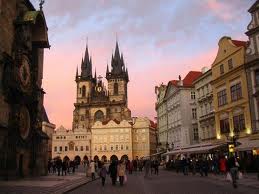 Завтрак. Обзорная экскурсия по ПРАГЕ с посещением Пражского града: (Градчаны, Королевский дворец, Собор св. Вита*и др). Свободное время или для желающих возможна прогулка по Влтаве на кораблике* (при группе от 20 чел., вкл. ужин «шведский стол» и трансфер).4 день
Завтрак. Поездка на всемирно известный курорт – КАРЛОВЫ ВАРЫ (доп. оплата - 10 евро/чел.). Экскурсия по городу: колоннады с минеральными источниками,  церковь св. Петра и Павла, костел Марии-Магдалены, места, связанные с именами великих людей, прекрасные парки.  Ужин.* Ночь в отеле.5 день  
Завтрак. Посещение замка Чешский Штернберк - старейшего замка Чехии, построенного в готическом стиле в XIII в. Поездка в КУТНУ ГОРУ, один из самых богатых городов средневековой Европы, занесенный в список мирового наследия ЮНЕСКО. Обзорная экскурсия по городу. Для  желающих – посещение собора св. Варвары*, покровительницы мастеров серебряного дела.  Обед*. Ночь в отеле на территории Чехии/Польши.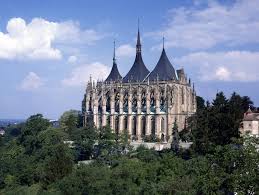 6 день 
Завтрак. Транзит по территории Польши. Прибытие в Брест поздно вечером. /Переезд в Минск (340 км).* дополнительные оплатыВ СТОИМОСТЬ ВХОДИТ:проезд в комфортабельном автобусе;проживание в отелях 2*-3*, 2,3-местное размещение в номерах со всеми удобствами;5 завтраков в отелях по программе,экскурсионное обслуживание без входных билетов;для организованных детских групп действует формула: 10+1 бесплатно.В СТОИМОСТЬ НЕ ВХОДИТ:туристическая услуга - 90 BYN;оформление визы,медицинская страховка;билеты на городской и пригородный транспорт;входные билеты и гиды в музеях, замках;другие виды размещения или питания, посещение объектов, не входящих в стоимость программы тура.ИНФОРМАЦИЯ ПО ДОПЛАТАМ:3 ужина + 2 обеда – 50 €взодной билет в замок – 4-6 €экскурсия на теплоходе по реке Влтаве + ужин «шведский стол» – 25 €, дети до 12 лет – 20 €«Легенды и привидения старой Праги» – 15 €, дети до 12 лет – 10 €Внимание! Для проведения пешеходных экскурсий на территории Европы необходимо пользование наушниками, стоимость наушников на 1 экскурсию – 2,5–3 € на человека. Факультативные экскурсии организуются при минимальном количестве 20 человек, кроме объектов обозначенных как «посещения  при  полной группе». Стоимость билетов может меняться. Прочая  информация  по запросу.График заездов и стоимость тураГрафик заездов и стоимость тураГрафик заездов и стоимость турас 26.03.2017по 31.03.2017199 €с 09.04.2017по 14.04.2017199 €с 30.04.2017по 05.05.2017214 €с 25.06.2017по 30.06.2017199 €с 09.07.2017по 14.07.2017199 €с 13.08.2017по 18.08.2017199 €с 10.09.2017по 15.09.2017199 €с 29.10.2017по 03.11.2017199 €с 02.01.2018по 07.01.2018199 €с 03.01.2018по 08.01.2018199 €с 24.03.2018по 29.03.2018199 €с 28.04.2018по 03.05.2018214 €